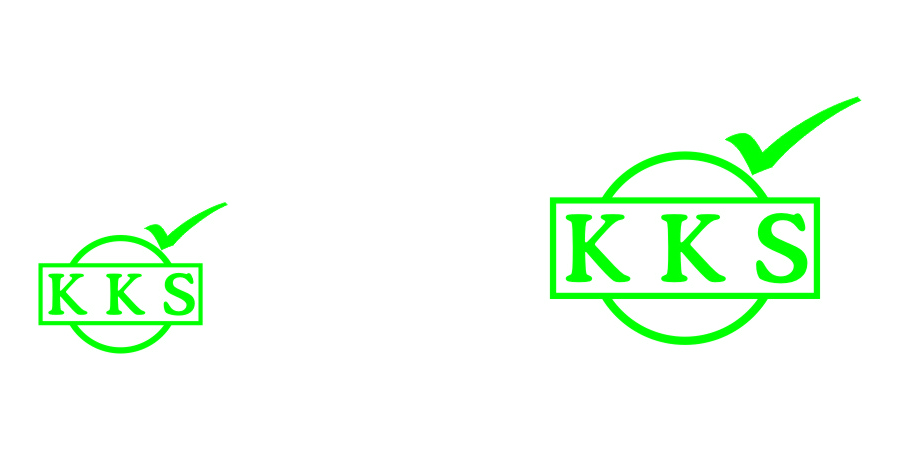 REBF 2013  Registration Form                             Date:    /     / 2013Please fill in the required information on this form, sign and return to the Management office with confirm payment. Thank you.      <Management office use>Exhibitor /Sponsor InformationExhibitor /Sponsor InformationExhibitor /Sponsor InformationExhibitor /Sponsor InformationExhibitor /Sponsor InformationExhibitor /Sponsor InformationExhibitor /Sponsor InformationExhibitor /Sponsor InformationExhibitor /Sponsor InformationNameCorporateCorporateCorporateCorporateCorporateCorporateAddressContact PersonTitleTELMobileE-mailFAXConference DelegateConference DelegateConference DelegateConference DelegateConference DelegateConference DelegateConference DelegateConference DelegateConference DelegateDelegate name (1)Delegate name (2)Delegate name (2)Delegate name (3)TitleTitleTitleTitleAddressAddressAddressAddressTEL/ FAXTEL/ FAXTEL/ FAXTEL/ FAXE-mailE-mailE-mailE-mailParticipation Fee(s)Participation Fee(s)Participation Fee(s)Participation Fee(s)Participation Fee(s)Participation Fee(s)Unit Price US$Unit NumberUnit NumberTotal US$Sponsor(Diamond/Gold/Silver/Bronze/Logo/Lunch/Dinner/Refreshment )Sponsor(Diamond/Gold/Silver/Bronze/Logo/Lunch/Dinner/Refreshment )Exhibition Booth/Table *Exhibition Booth/Table *Conference Delegate(s)(Private/NGO/Gov.)Private120/200Conference Delegate(s)(Private/NGO/Gov.)Gov/NGO50/75Conference Delegate(s)(Private/NGO/Gov.)Student20*Note: The unit includes one exhibit floor space (W3m x D2m x H3m), one corporate name signboard, wall panels (for side and back) and one lighting (Fluorescent Lamp). 　　　　　　　　　　　　　　　　　　　　　　　　　*Note: The unit includes one exhibit floor space (W3m x D2m x H3m), one corporate name signboard, wall panels (for side and back) and one lighting (Fluorescent Lamp). 　　　　　　　　　　　　　　　　　　　　　　　　　*Note: The unit includes one exhibit floor space (W3m x D2m x H3m), one corporate name signboard, wall panels (for side and back) and one lighting (Fluorescent Lamp). 　　　　　　　　　　　　　　　　　　　　　　　　　*Note: The unit includes one exhibit floor space (W3m x D2m x H3m), one corporate name signboard, wall panels (for side and back) and one lighting (Fluorescent Lamp). 　　　　　　　　　　　　　　　　　　　　　　　　　*Note: The unit includes one exhibit floor space (W3m x D2m x H3m), one corporate name signboard, wall panels (for side and back) and one lighting (Fluorescent Lamp). 　　　　　　　　　　　　　　　　　　　　　　　　　*Note: The unit includes one exhibit floor space (W3m x D2m x H3m), one corporate name signboard, wall panels (for side and back) and one lighting (Fluorescent Lamp). 　　　　　　　　　　　　　　　　　　　　　　　　　Grand Total :Grand Total :Grand Total :Grand Total :I agree with the term and to pay 100% of the participation fee, in cash until 1st June, 2013. Signature:Name:   This application form should be submitted with the confirm payment. After an application is submitted, the exhibitor’s voluntary cancellation either partially or whole unit that was applied is subjected toa cancellation fee which is 100% of participation fee.I agree with the term and to pay 100% of the participation fee, in cash until 1st June, 2013. Signature:Name:   This application form should be submitted with the confirm payment. After an application is submitted, the exhibitor’s voluntary cancellation either partially or whole unit that was applied is subjected toa cancellation fee which is 100% of participation fee.I agree with the term and to pay 100% of the participation fee, in cash until 1st June, 2013. Signature:Name:   This application form should be submitted with the confirm payment. After an application is submitted, the exhibitor’s voluntary cancellation either partially or whole unit that was applied is subjected toa cancellation fee which is 100% of participation fee.I agree with the term and to pay 100% of the participation fee, in cash until 1st June, 2013. Signature:Name:   This application form should be submitted with the confirm payment. After an application is submitted, the exhibitor’s voluntary cancellation either partially or whole unit that was applied is subjected toa cancellation fee which is 100% of participation fee.I agree with the term and to pay 100% of the participation fee, in cash until 1st June, 2013. Signature:Name:   This application form should be submitted with the confirm payment. After an application is submitted, the exhibitor’s voluntary cancellation either partially or whole unit that was applied is subjected toa cancellation fee which is 100% of participation fee.I agree with the term and to pay 100% of the participation fee, in cash until 1st June, 2013. Signature:Name:   This application form should be submitted with the confirm payment. After an application is submitted, the exhibitor’s voluntary cancellation either partially or whole unit that was applied is subjected toa cancellation fee which is 100% of participation fee.DateNO.REBF2013  Management OfficeKaung Kyaw Say Engineering Co.,Ltd.31 Pinlone Yeikmon 5th Street, Pinlone Yeikmon,Thingungyun Tsp.YangonTEL:+95-1-571284 Mobile: 095183517e.mail mgy@myanmar.com.mmREBF2013  Management OfficeKaung Kyaw Say Engineering Co.,Ltd.31 Pinlone Yeikmon 5th Street, Pinlone Yeikmon,Thingungyun Tsp.YangonTEL:+95-1-571284 Mobile: 095183517e.mail mgy@myanmar.com.mm